۶۸ - ای خادم احبّای الهیحضرت عبدالبهاءاصلی فارسی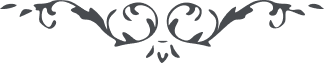 ۶۸ - ای خادم احبّای الهی ای خادم احبّای الهی، فخر بر ملوک ارض کن زيرا سلطنت آنانرا استقراری نه امّا بزرگواری چاکری احبّای الهی در جهان ربّانی باقی و بر قرار زينت آن تاج، جواهر جمادی، زينت اين تاج گوهر گرانبهای جهان الهی آن سلطنت باعث زحمت و مشقّت است و اين سلطنت جميعش سرور و حبور و بشارت. 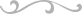 